		 SLOVENSKÁ SOFTBALLOVÁ ASOCIÁCIA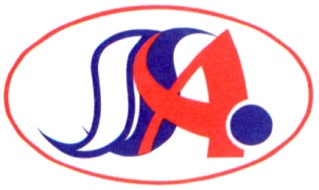 					 SLOVAK SOFTBALL ASSOCIATION										  12 MARCA 2018Členovia SSA (kluby), Funkcionári SSA, HostiaInformácia o zasadnutí  Pléna SSADovoľujeme si Vás pozvať na zasadnutie Pléna SSA, ktoré sa uskutoční dňa 26 marca 2018 v Bratislave na ZŠ Kalinčiakova 12.  Začiatok Pléna je stanovený na 18:00. V Bratislave	12 marca 2018					   František Bunta,generálny sekretár SSARegistrované: 29.12.1992 na MV SR, Č. spisu: VVS/1-900/90-7279-6, IČO: 173 167 23